9 класс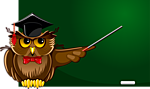 Авар адабият– 51 саг1атТемаби малъизе–40 саг1аткл/ц1–4 с.к/ц – 6 с.	№Дарсил темаДарсидагьабулеб х1алт1ул системаСловарияб х1алт1иРокъобе х1алт1иКъо-моц11Миллиябадабияталъулхалкъалъул г1умруялда хурхи.ХХ г1асруялъул 50-90 соназда авар адабият.Муг1алимасул доклад темаялдахурхун. Ц1алдохъабазе суалал, жавабал.Художествиябадабият, г1елмияб адабият, фольклор.Р.Х1амзатовасул тв-воялдаса доклад гьабизе.2Расул Х1амзатов «Дир рак1 муг1рузда буго»Р. Х1амзатовасул г1умро ва творчество. 1-7б. ц1ализе.Шагьра, саринал, ч1алг1ен, т1алъи, чагъир, магь, хили.Ц1ализе гь.3-14; пасих1го ц1ализе.3Расул Х1амзатов «Дир рак1 муг1рузда буго»Бая гьабун муг1алимас  ц1алдохъабазул ц1али.Пардав, телалъул х1уби, палугьай, дангъур, нартав,  чамг1алал.Гь.14-21 пас.ц1ализе. 4Расул Х1амзатов «Дир рак1 муг1рузда буго»Коч1ол тема, идея бати, анализ гьаби.Къат1ра, бидурихьалъ, михир, назму, поручик.Цокесек рек1ехъе.5Р.Х1амзатов «ДирДагъистан»Ц1ализе, мац1алъул х1акъалъулъ, куч1дул, кицаби. «Мац1» бет1ер ц1ализе.Г1ак1а, квелъбахъун, т1имугъ, г1абаси, даранчи.Гь.23-30; бицинелъазе.6Р.Х1амзатов «ДирДагъистан»Ц1ализе. «Хъвадарухъанасул зах1мат», «Хъвадарухъанасул рит1ухълъи, лебаллъи».Мегъ, ч1аразе, рит1ухълъи, намус, микьаргъдизе.Гь.30-40; бицине.7Р.Х1амзатов «ДирДагъистан»Ц1ализе «Сундасанмундандегьабунбугеб, Дагъистан?», «Гьабулкаялдачивижараб куц»Язихъаб, х1ужизабун, лъалинибелъезе, чабах, асирлъи, тасдикъгьаби.Хъвазе сочинение- рассуждение «Дигъистан «ДирДагъистаналда» Р. Х1амзатовасул»8Класстун къват1исеб ц1али9Р. Х1амзатов «Эбелалде»Кеч1 ц1ализе, коч1ол тема, пикрурагьизе.Къирун, иргадал, сурмиял, гъаст1е (гъансито), балъго.Кеч1 ц1ализе пас. Сочинение хъвазе «Дир г1азизай эбел».10Р. Х1амзатов «Авар мац1»Кеч1 ц1ализе.Лъукъ-лукъун, вец1ц1ун, т1арамагъадисеб, къанщизе, к1к1алал, рук1нисан (рук1ун), мактабал, панаяб, гьулак.Кеч1 пасих1го ц1ализе. Бокьарабкесек рек1ехъе лъазе.11Р. Х1амзатов «Милъиршаби»Пасих1аб ц1али.Милъиршаби, т1алъи, мат1у, чапарал, т1икъва-маг1.Кеч1 пасих1го ц1ализе.12Г1абдулмажид Хачалов.Поэма «Хваразул ц1аралдасан» Поэмаялъул х1акъалъулъ баян г1ат1ид гьаби.Авторасул г1умру ва творчество.1, 2 бут1аби ц1ализепоэмаялъул.Балъголъи, ч1олорхъо, г1ищкъул куч1дул, рогьо, насих1ат, нилъу, хьуц1.Гь.54-61.Реферат «СоветСоюзалъул бах1арчи Дагъистаналдаса» 13Г1абдулмажид Хачалов«Хваразул ц1аралдасан»3 бцт1а ц1ализе. К1удияб Ват1анияб рагъдахваразултарих.Бетоналъул к1ич1, недегьлъи, мустах1икълъи, таваккал, ирс, ниг1мат, карГь.61-66.Муг1алимас т1аса бищарабкесек рек1ехъе лъазабизе.14,15К/цСочинение-реферат «Дир к1удада г1ахьаллъана К1удияб Ват1анияб рагъда»16Муса Мух1мадов. Г1умру ва творчество. «Манарша»Хъвадарухъанасул х1акъалъулъ калам.Къиса баян гьабун ц1али:т т1оцебесеб бет1ер:1-4 бут1аби.Мегъ, полох, т1ипало, расалъи, гъванц1и, толох1оч, буртина, къебелъулрач, гьец1о, хъит, г1ач1ар.Х1асил лъазе, ц1алун.17Муса Мух1мадов «Манарша»5-8 бут1аби ц1ализе.Къат1ипа, рух1даласул, хъандираби, кьураби г1анлъизе.Бицине18Муса Мух1мадов «Манарша»7-9 бут1аби ц1ализе.Азархана, беэнлъи, х1е г1адин йиулей, ч1арахъанлън, вук1к1урк1к1ахъдизе.Бицине19Класстун къват1исеб ц1алиБагъатар «Чадил кесек»20Х1ажи Гъазимирзаев «Васасде»,«Гьудуласде»,«Лъалхъуге, дирбарти»Хъвадарухъанасул творчество.Коч1дузул мисалияб ц1али бихьизибизе. Гьезул анализ гьабизе.Зваргъи, жиржидизе, ах1макъ, т1имугъ, асс, т1армида, пандур, анищ, х1асрат, ч1ва.Цо кеч1 рек1ехъе лъазабизе.21МашидатГъайирбекова «Эбелалъул рак1»,«Эбелалъул кеч1»Хъвадарухъаналъул творчество.Коч1ол мисалияб ц1али бихьизаби.Муукъсанлъула, гъварилъи, г1ат1илъиРек1ехъе лъазабизе.22М. Гъайирбекова «Коч1олъ батана дир рух1», «Поэтал», «Гьал х1икматал макьаби»Куч1дузул мисалияб ц1али бихьизаби. Анализ.ПуруцЦ1ализе. Тема вапикрурагьизе.23К/ц Сочинение «Эбелалъул х1ат1икь - алжан»24Ф.Г1алиева. «Г1умруялъул бук1инаан 85 сон..»Поэтессаялъулбечедаб г1умру ва творчество.Докладал х1адур гьаризе; бокьараз рек1ехъе куч1дул.25Ф.Г1алиева «Кини».Баян гьабун, хабар ц1али.Айгъур,Т1алъаг1ари байдан, мазгарулкьер, бе1укълъун рач1ана, учучу, г1ак1а.Гь.116-120; бицине.26Ф.Г1алиева «Кини».Художествиябасаралъул баян г1ат1ид гьаби.Хабар ц1алиАрбабаш, къалиролъул, гуржиба, лажбар, свенек.Гь.120-125;гь.122 абзац «Анасоналги, лъуг1ана рагъги..» абзац рек1ехъе лъазе.27Г1абасил Мах1амад «Саба-Меседо»Хъвадарухъанасул х1акъалъулъ раг1и. Ролаздебиххун, пьесаялъул 1-себ бет1ер ц1ализе.Пост1ахъан, нуцал, вазир, къади, илчи-чапар, гъараващ, тахшагьар, тахрукъ, г1абаги хъах1ав.Гь.126-139; х1асил лъазе28Г1абасил Мах1амад «Саба-Меседо»Ролаздебиххун, пьесаялъул2-еб бет1ер ц1ализе.Х1ебет, т1арц1аб, мут1иг1ал, бахъухъ, хъарт, магьари, илагьиял, чарам.Гь. 139-153. Х1асил лъазе.29Г1абасил Мах1амад «Саба-Меседо»Ролаздебиххун, пьесаялъул3-еб бет1ер ц1ализе.Гьартел, жемаби, хъирмиз, висрул наг1лаби, хьуц1, инкар, къибламалъулхъаравул, макъравт1ис.Гь.153-163; х1асил лъазе30Г1абасил Мах1амад «Саба-Меседо»Ролаздебиххун, пьесаялъул4-еб бет1ер ц1ализе.Къамарт1, васвасал, диван, асирлъи, к1алден, тархъангьави, г1азаб.Гь.163-174; х1асил лъазе31Г1абасил Мах1амад «Саба-Меседо»Ролаздебиххун, пьесаялъул 5-еб бет1ерц1ализе.Гъараващлъи, сенкъезе, кант1изе, жасус, гьодоралгунгрул, т1имугъ. Гь.174-181,х1асил лъазе31Г1абасил Мах1амад «Саба-Меседо»6-еб бет1ер ц1ализеЦ1вайил (ц1ваби), дарайгвадичал, гуглан (ц1орон), радакьлъулеб буго, г1унулей гьеч1о.Гь.181-186; х1асил лъазе.32, 33К/ц Сочинение-рассуждение «Диекинаблъунбихьизебокьилаандир Ват1ан»34Класстун къват1исеб ц1алиГ1абасил Мах1амад «КамалилБашир»35Г1умар-х1ажи Шахтаманов «Къаралазул г1ор», «Рач1а, гьудулзаби».Поэтасул х1акъалъулъ калам.Куч1дул пасих1го ц1али.Т1урада, карачалахараб,х1асрат, ч1абар, гъургъур, янгъиз.Пасих1аб ц1али. «Къаралазул г1ор» рек1ехъе.35Г1умар-х1ажи Шахтаманов «Г1андадерил х1ор».Баян гьабураб пасих1аб ц1али.Т1икъва, сухъмахъ, михир, ургу-тахта, г1унсби, гъулдулПасих1аб ц1али.36Г1арип Расулов «Хазина» Хъвадарухъанасул х1акъалъулъ раг1и. Хабар ц1али.Тартиб, мунпаг1ат, Истамбул.1-4 бут1рул ц1ализе, х1асил лъазе.37Г1арип Расулов «Хазина»Хабар ц1али, анализ гьаби.Васвасдизе, г1ебу5-7 бут1рул ц1ализе, лъазе х1асил.38Багъатар «Ц1адакьа бахчулебдирчанил бурут1»Хъвадарухъанасул г1умру ватворчесто.1-3 бут1рул ц1ализе.Чанил бурут1, жугьаби, г1унунч1ей, камиллъи. Бицине39Багъатар «Ц1адакьа бахчулебдирчанил бурут1»4-6 бут1рул ц1ализе.Диссертация,маг1взукъалал, хъваш-баш.Бицине40Багъатар «Севералдабугебдирмилъиршо»	1-4 бут1рул ц1ализе.Ниг1матал, г1ерет1, маг1арзукъалал, тахшагьар, ругьел.1-4 бут1рул бицине.41Багъатар «Севералдабугебдирмилъиршо»Къисаялъуласлиялбагьадурал, гьезулсипатал.Суалазежавабалкьезе х1адурлъизе.42Мух1амад Ах1мадов «Диебокьун буго»,  «Гьале г1азу балеб», «Ч1ужуг1адан», «Сардалгикъоялгикъацандулелъул»Куч1дул пасих1го, баян гьарун ц1али. Аеализгьаби.Къирулеб нуц1а, пакъир, парахалъизе, махил гъут1би, маржанал, г1асрабазул кеч1, къарнадул мат1у.Цо кеч1 рек1ехъе лъазабаизе.43Класстун къват1исеб ц1али.44Дагъистаналъулхалкъазуладабияталдаса.ХизгилАвшалумов «Дирмадугьа - диртушман»Дагъистаналъуладабияталъул х1акъалъулъ чанго раг1и. Х.Авшалумовасул г1умру ва творчество.Яшав, г1азаб-г1акъуба, хъурумсахъ, пихъ-мич1, къат1ра, гъапуллъизе, ч1ук1на, г1унизеСары, пилйитун, яриман, пара.Ц1алазе, х1асил лъазе.45Нурадин Юсупов «Гьавурабкъо».Хъвадарухъанасул г1умруялъул ватворчествоялъулбицин.Моц1у, чот1ахъаби, ц1ах1ил чуял, хъач1го, хулжал, пударухъан.Кеч1 пасих1го маг1нагун цадахъ ц1али.46Феликс Бахшиев «Минаялда т1ад бомба»Хъвадарухъанасулх1акъалъулъ раг1и. Асар пасих1го, баян гьабун ц1али.Инкар, манзил, ришват, силикаталъул кирпич, гъункараб, агьлу, ч1варкьун.Х1асил лъазеасаралъул ц1алун. Суалазежавабалкьезе х1адури.47Ах1мадхан Абу-Бакар «Даргиязулясал»Хъвадарухъанасул г1умру ватворчествоялъулбицине.Асар ц1ализ .Бегавул, таптарал, г1ажизаб, къамарт1аб, маржанал.Авторасултворчествоялда т1асан 1-2 чияс доклад х1адур гьабизе.1-себ бет1ер ц1ализе асаралъул.48Ах1мадхан Абу-Бакар «Даргиязулясал»Докладчаг1азул церерахъин.К1иабилеб бет1ер ц1ализе асаралъул.Икъбал, марк1ач1убер, гьаг1дон, гъут1бузул кар, къандалъо, гьинкатан.2-еб бет1ер ц1алун, х1асил лъазе.49Ах1мадхан Абу-Бакар «Даргиязул ясал»Асар ц1али.Иг1лан, г1арщ, габани, т1улби, гамущ, инкар, г1ари г1адаб.Сочинение хъвазеасаралда т1асан.50Ибрагьим Х1усенов «Имам Шамилги ягьудиявги»Пасих1го ц1ализе, баян гьабун.Чинаридулгуч, тах, сардар, сурав, сах1, жасус, инарал, макру, саву, ягъзин, ч1кхъ, гьа, чукъа, мунагьал, тавбу.Х1асил лъазе.